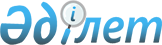 Қызылорда облысы Арал аудандық мәслихатының 2021 жылғы 29 желтоқсандағы № 194 "2022-2024 жылдарға арналған Жаңақұрылыс ауылдық округінің бюджеті туралы" шешімін өзгерістер енгізу туралы
					
			Мерзімі біткен
			
			
		
					Қызылорда облысы Арал аудандық мәслихатының 2022 жылғы 9 қыркүйектегі № 293 шешімі. Мерзімі біткендіктен қолданыс тоқтатылды
      Қызылорда облысы Арал аудандық мәслихаты ШЕШТІ:
      1. Қызылорда облысы Арал аудандық мәслихатының 2021 жылғы 29 желтоқсандағы № 194 "2022-2024 жылдарға арналған Жаңақұрылыс ауылдық округінің бюджеті туралы" шешіміне мынадай өзгерістер енгізілсін:
      1-тармақ жаңа редакцияда жазылсын:
      "1. 2022-2024 жылдарға арналған Жаңақұрылыс ауылдық округінің бюджеті 1, 2 және 3-қосымшаларға сәйкес, оның ішінде 2022 жылға мынадай көлемдерде бекітілсін:
      1) кірістер – 48 887 мың теңге, оның ішінде:
      салықтық түсімдер – 1 957 мың теңге;
      салықтық емес түсімдер – 0;
      негізгі капиталды сатудан түскен түсімдер – 0;
      трансферттер түсімі – 46 930 мың теңге;
      2) шығындар – 49 094,3 мың теңге;
      3) таза бюджеттік кредиттеу – 0;
      бюджеттік кредиттер – 0;
      бюджеттік кредиттерді өтеу – 0;
      4) қаржы активтерімен операциялар бойынша сальдо – 0;
      қаржы активтерін сатып алу – 0;
      мемлекеттік қаржы активтерін сатудан түсетін түсімдер – 0;
      5) бюджет тапшылығы (профициті) – -207,3 мың тенге;
      6) бюджет тапшылығын қаржыландыру (профицитін пайдалану) – 207,3 мың тенге.".
      Аталған шешімнің 1-қосымшасы осы шешімнің қосымшасына сәйкес жаңа редакцияда жазылсын.
      2. Осы шешім 2022 жылғы 1 қаңтардан бастап қолданысқа енгізіледі және ресми жариялауға жатады. Жаңақұрылыс ауылдық округінің 2022 жылға арналған бюджеті
					© 2012. Қазақстан Республикасы Әділет министрлігінің «Қазақстан Республикасының Заңнама және құқықтық ақпарат институты» ШЖҚ РМК
				
      Арал аудандық мәслихатының хатшысы 

Б. Турахметов
Арал аудандық мәслихатының
2022 жылғы "9" қыркүйектегі
шешіміне қосымша № 293Арал аудандық мәслихатының
2021 жылғы "29" желтоқсандағы
№ 194 шешіміне 1-қосымша
Санаты 
Санаты 
Санаты 
Санаты 
2022 жыл сомасы 
(мың теңге)
Сыныбы 
Сыныбы 
Сыныбы 
2022 жыл сомасы 
(мың теңге)
Ішкі сыныбы
Ішкі сыныбы
2022 жыл сомасы 
(мың теңге)
Атауы 
2022 жыл сомасы 
(мың теңге)
1
2
3
4
5
1. Кірістер
48 887
1
Салықтық түсімдер
1 957
04
Меншiкке салынатын салықтар
1957
1
Мүлiкке салынатын салықтар
44
3
Жер салығы
7
4
Көлік құралдарына салынатын салық
1 906
4
Трансферттердің түсімдері
46 930
02
Мемлекеттiк басқарудың жоғары тұрған органдарынан түсетiн трансферттер
46 930
3
Аудандардың (облыстық маңызы бар қаланың) бюджетінен трансферттер
46 930
Функционалдық топ
Функционалдық топ
Функционалдық топ
Функционалдық топ
2022 жыл сомасы
Бюджеттік бағдарламалардың әкімшісі
Бюджеттік бағдарламалардың әкімшісі
Бюджеттік бағдарламалардың әкімшісі
2022 жыл сомасы
Бағдарлама 
Бағдарлама 
2022 жыл сомасы
Атауы 
2022 жыл сомасы
2. Шығындар
49 094,3
01
Жалпы сипаттағы мемлекеттік қызметтер
32 207
124
Аудандық маңызы бар қала, ауыл, кент, ауылдық округ әкімінің аппараты
32 207
001
Аудандық маңызы бар қала, ауыл, кент, ауылдық округ әкімінің қызметін қамтамасыз ету жөніндегі қызметтер
32 207
05
Денсаулық сақтау 
209
124
Қаладағы аудан, аудандық маңызы бар қала, кент, ауыл, ауылдық округ әкімінің аппараты
209
002
Шұғыл жағдайларда сырқаты ауыр адамдарды дәрігерлік көмек көрсететін ең жақын денсаулық сақтау ұйымына дейін жеткізуді ұйымдастыру
209
07
Тұрғын үй-коммуналдық шаруашылық
3811,3
124
Аудандық маңызы бар қала, ауыл, кент, ауылдық округ әкімінің аппараты
3811,3
008
Елде мекендердегі көшелерді жарықтандыру
3 363
009
Елдi мекендердiң санитариясын қамтамасыз ету
241
011
Елді мекендерді абаттандыру мен көгалдандыру
207,3
08
Мәдениет, спорт, туризм және ақпараттық кеңістiк
12 867
124
Аудандық маңызы бар қала, ауыл, кент, ауылдық округ әкімінің аппараты
12 867
006
Жергілікті деңгейде мәдени-демалыс жұмысын қолдау
12 867
3. Таза бюджеттік кредит беру
0
Бюджеттік кредиттер
0
5
Бюджеттік кредиттерді өтеу
0
4. Қаржы активтерімен жасалатын операциялар бойынша сальдо
0
Қаржы активтерін сатып алу
0
5. Бюджет тапшылығы (профициті)
-207,3
6. бюджет тапшылығын қаржыландыру (профицитін пайдалану)
207,3
8
Бюджет қаражаты қалдықтарының қозғалысы
207,3
1
Бюджет қаражатының бос қалдықтары
207,3
01
Бюджет қаражатының бос қалдықтары
0
2
Есепті кезең соңындағы бюджет қаражатының қалдықтары
0
01
Есепті кезеңнің соңындағы бюджет қаражатының қалдықтары
0